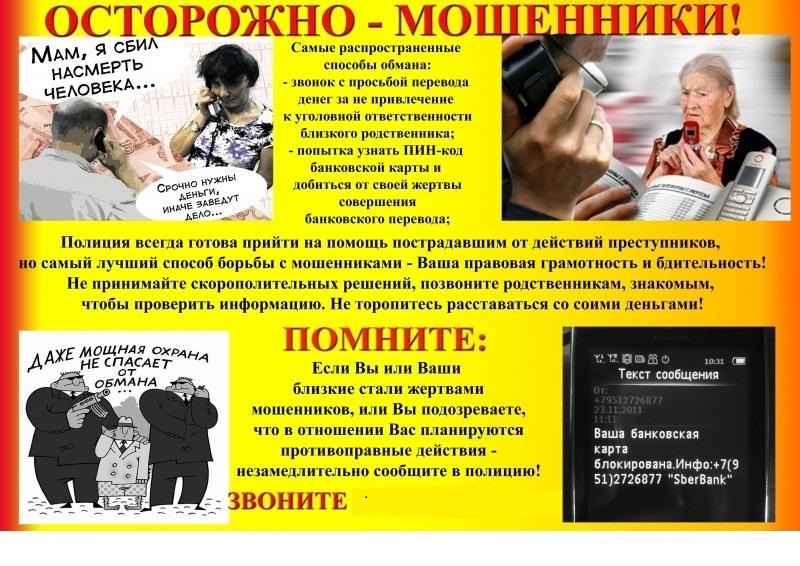            88447761032  или 112